様式第1号(第５条関係)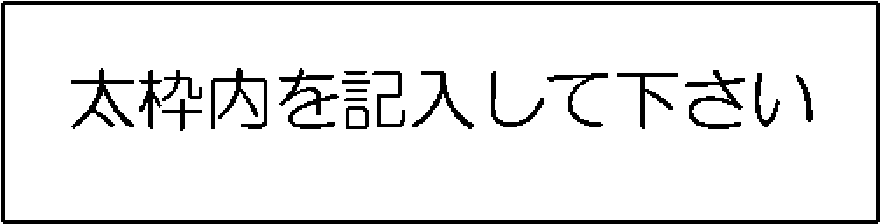 　　　年度東栄町狩猟担い手育成事業補助金交付申請書兼実績報告書申請日　　　　　　　年　　　月　　　日東　栄　町　長　様　　　　　　　　　　　　　　　　　　　　　住　　所　東栄町　　　　　　　　　　　　　　　　　　　　　　　　　　　　　　　　　　　氏　　名　　　　　　　　　　　　　　　印　　　　　　　　　　　　　　　　　　　　　電話番号　０５３６－　　　　－　　　　　　　　　　　年度における東栄町狩猟担い手育成事業について、補助金の交付を受けたいので、 東栄町狩猟担い手育成補助事業補助金交付要綱第5条により、関係書類を添えて申請します。記１　補助金交付申請額　　　　　　　　金　　　　　　　,０００　円２　添付書類 (チェック欄:☑を入れて下さい)□ 事業計画書兼事業実績書(様式第２)□補助対象経費に係る領収書の写し□ 狩猟免許証の写し３　確認事項 (チェック欄:☑を入れて下さい)□ 新規に狩猟免許(わな猟・網猟・銃猟)を取得した□地域の有害鳥獣捕獲活動に従事するために免許を取得した